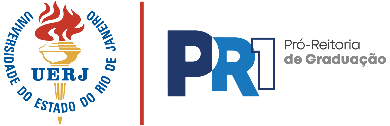 ANEXO II – DOCUMENTAÇÃO A SER ANEXADAI. Trabalho de Campo 1. CI de encaminhamento da Unidade solicitante via SEI2. Formulário de solicitação(anexo I) e anexo V3. Planilha com a indicação do trabalho a ser realizado4. Ata do Conselho Departamental com a aprovação da PlanilhaII. Participação em evento/congresso acadêmico 1. CI de encaminhamento da Unidade solicitante via SEI2. Formulário de solicitação (anexo I), anexos III e V3. Ata do Conselho Departamental com aprovação da participação e afastamento do(a)s estudante(s)4. Trabalho completo (no caso de comunicação oral) / Lay-out do Pôster5. Parecer do orientador do trabalho ou de outro professor da Unidade, que ateste a pertinência e a qualidade do trabalho a ser apresentado.6. Carta de aceiteIII. Outras atividades de enriquecimento curricular 1. CI de encaminhamento da Unidade solicitante via SEI2. Formulário de solicitação (anexo I) e anexo V3. Justificativa da Unidade para a realização de visita técnica/atividade de enriquecimento curricular4. Ata do Conselho Departamental da Unidade sempre que o afastamento implicar pernoites.